Личная карточка сотрудника компании_________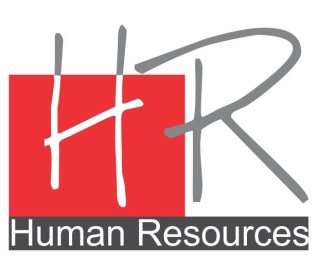 Иванов Иван ИвановичТекущая должность: директор ТОО "ЛИК-ЗПКИ" Первично зачислен в штат:  07.12.2004 г.   Перерывы в работе:   нет     Причины:  нет Общий рабочий стаж работы в компании: 9 лет (108 мес)    В данной должности: 1 год 4 мес (16 мес)  Повышение/перемещение/понижение в должности (да, нет, нужное подчеркнуть): да                                                                                                                       Когда (дата): 07.01.2005  переведен на должность финансиста; основание - успешное прохождение испытательного срока (стажер финансиста)                                                                                                                          Когда (дата): 04.01.2006  переведен на должность экономиста по финансовым работам    Когда (дата): 01.04.2010  переведен на должность финансиста Когда (дата): 04.05.2010  переведен на должность начальника производственно-технического отдела Когда (дата): 01.08.2012  назначен заместителем директора по функционалу Когда (дата): 12.11.2013  назначен  директором ТОО "ЛИК-ЗПКИ" Владеет профессией (-ями): финансист, экономист, газоэлектросварщикДополнительные навыки, умения, знания: 1:С, АBS, Prima Vera, разработка бизнес-планов Таблица 1 «Начисленная заработная плата за 2012 и 2013 гг., с учетом фактически отработанного времени, отпусков и больничных»Наличная ситуация_2013 год Уровень квалификации (выводы по Модели Компетенций, отзывы руководителя): 1 срез (июль 2013 г.) - "Специалист", положительный отзыв Сильные стороны: лидерство, самоорганизация и развитие, коммуникабельностьКомпетенции, требующие развития: стратегическое мышление, профессионализм Направлялся на обучение (когда, направления): август-ноябрь 2013 год - Тренинг "Развитие стратегического мышления", "Управление изменениями" (Консалтинговая компания "Дмитрий Чуприна & партнеры"); семинар "Управление проектами" (Воронов С.В.) Обучался (период, направления): август-ноябрь 2013 год - Тренинг "Развитие стратегического мышления", "Управление изменениями" (Консалтинговая компания "Дмитрий Чуприна & партнеры"); семинар "Управление проектами" (Воронов С.В.) Мотивация к обучению (хочет обучаться, не хочет, почему): высокая, стремится профессионально развиваться (выражает желание обучаться английскому языку, посетить курсы по управлению персоналом, MBA) Потенциал сотрудника (высокий, средний, низкий; основания): высокий  (результаты оценки по МК, отзыв непосредственного руководителя) Статус в среде коллег: высокий Поощрения (да, нет, за что): грамоты, премии, сертификаты, номинирован по "Золотому фонду" (за профессиональные успехи) ЗОЖ (да, нет, регулярность): не занимается спортом; ранее занимался  баскетболом, футболом, волейболомСемейное положение: женат, 1 ребенок 2013 г.р.Таблица 2  «Динамика материального вознаграждения за 2013 год»График 1 «Динамика материального вознаграждения Кожухова А.С. за 2013 год с момента перехода на новую систему мотивации»ГодГодЯнварьФевральМартАпрельМайИюньИюльАвгустСентябрьОктябрьНоябрьДекабрьИТОГО2012З/п 999009990099900999009990099900999009990099900999009990098186,9411970872012Премии2012Штрафы2013З/п106839,279920999009990039595899900332669,6361033,1312689,6310691,6284862,224843632013Премии2013ШтрафыСоставляющие заработной платы201320132013201320132013Итого:а) за отчетный период выплачено: 4 653 696 тг (≈30 000 $) б) средняя з.п. составила: 775 616 тг (≈5 000 $)Составляющие заработной платыИюльАвгустСентябрьОктябрьНоябрьДекабрьИтого:а) за отчетный период выплачено: 4 653 696 тг (≈30 000 $) б) средняя з.п. составила: 775 616 тг (≈5 000 $)Постоянная часть190 000190 000190 000190 000190 000190 000Итого:а) за отчетный период выплачено: 4 653 696 тг (≈30 000 $) б) средняя з.п. составила: 775 616 тг (≈5 000 $)Переменная часть143 000148 000123 000121 00068 000133 000Итого:а) за отчетный период выплачено: 4 653 696 тг (≈30 000 $) б) средняя з.п. составила: 775 616 тг (≈5 000 $)Планирование65 00065 00025 00025 00025 00025 000Итого:а) за отчетный период выплачено: 4 653 696 тг (≈30 000 $) б) средняя з.п. составила: 775 616 тг (≈5 000 $)Исполнение плана50 00050 00020 00018 00010 00030 000Итого:а) за отчетный период выплачено: 4 653 696 тг (≈30 000 $) б) средняя з.п. составила: 775 616 тг (≈5 000 $)Штрафные санкции со стороны Заказчика20 00020 00050 00050 000050 000Итого:а) за отчетный период выплачено: 4 653 696 тг (≈30 000 $) б) средняя з.п. составила: 775 616 тг (≈5 000 $)Безопасность производства работ8 0008 00020 00020 00020 00020 000Итого:а) за отчетный период выплачено: 4 653 696 тг (≈30 000 $) б) средняя з.п. составила: 775 616 тг (≈5 000 $)Своевременность выплаты заработной платы05 0008 0008 0008 0008 000Итого:а) за отчетный период выплачено: 4 653 696 тг (≈30 000 $) б) средняя з.п. составила: 775 616 тг (≈5 000 $)Обучение00005 0000Итого:а) за отчетный период выплачено: 4 653 696 тг (≈30 000 $) б) средняя з.п. составила: 775 616 тг (≈5 000 $)Занятие спортом0000Итого:а) за отчетный период выплачено: 4 653 696 тг (≈30 000 $) б) средняя з.п. составила: 775 616 тг (≈5 000 $)Итого заработная плата333 000338 000313 000311 000258 000323 000Итого:а) за отчетный период выплачено: 4 653 696 тг (≈30 000 $) б) средняя з.п. составила: 775 616 тг (≈5 000 $)Бонус за результат617 455749 2981 410 94300Итого:а) за отчетный период выплачено: 4 653 696 тг (≈30 000 $) б) средняя з.п. составила: 775 616 тг (≈5 000 $)Всего950 4551 087 2981 723 943311 000258 000323 000Итого:а) за отчетный период выплачено: 4 653 696 тг (≈30 000 $) б) средняя з.п. составила: 775 616 тг (≈5 000 $)Дата расчета02.08.201302.09.201330.09.201330.10.201329.11.201330.12.2013Итого:а) за отчетный период выплачено: 4 653 696 тг (≈30 000 $) б) средняя з.п. составила: 775 616 тг (≈5 000 $)